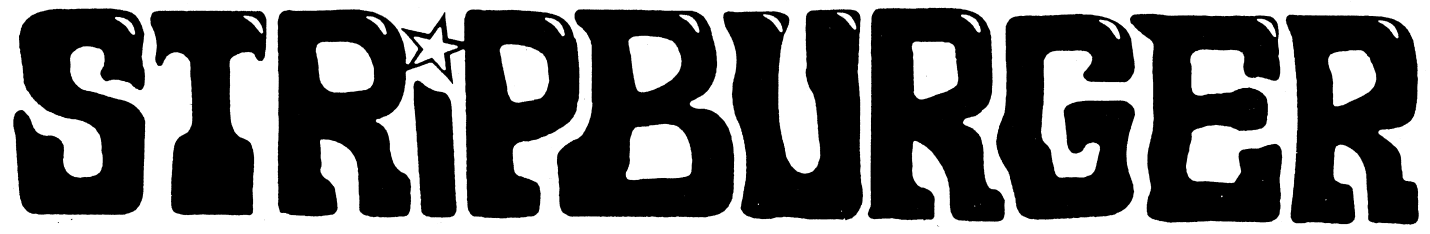 Forum Ljubljana, Zavod za umetniško in kulturno produkcijo, Metelkova 6, 1000 Ljubljana 
core@mail.ljudmila.org, 031 401556, www.stripburger.org, 
fb. stripburgercomix, ig. stripburgerDavid Krančan: Deveta brigasamostojna stripovska razstavaGalerija Obrat, MariborODPRTJE: četrtek, 1. februar 2024, ob 18.00 /do 22. 3./----------------------------------------------------------------------------------------------------------Pregledna razstava prinaša izbor stripovskih del, ki jih je Krančan ustvaril v zadnjem desetletju. Obeta se nazoren in večplasten uvid v avtorjevo delo, pri čemer do izraza ne prihaja le Krančanova nadarjenost za ustvarjanje pomenljivih zgodb, temveč tudi njegova vešča izraba heterogenih stilskih izrazov, ki jih vsakokrat prilagaja različnim ciljnim skupinam oziroma sami funkciji stripa. Glavnina postavitve je namenjena dvema nagrajenima stripoma, izdanima pri Stripburgerju: to sta Grdina (2014) in Pijani zajec (2015). Videti bo moč tudi nekaj raziskovalnih kratkih stripov, ki se posvečajo stripu kot takemu (teorija stripa), kot tudi dela, ki jih je Krančan ustvaril za različne didaktične in promocijske namene. Predstavljen bo tudi najnovejši Krančanov strip za otroke z naslovom Mala Mara, ki ga je ustvaril skupaj s tekstopiscem Jurijem Bobičem (založba ZTT EST, 2023) in ki prinaša serijo zgodb iz vsakdanjika otrok. Pregled bogati serija pripravljalnih in študijskih risb, kot tudi vrsta ilustracij in grafik, pogosto vezanih na posamične stripovske izdaje oziroma druge samostojne projekte. Razstava bo tako v grobem razdeljena na stripe za otroke in stripe za odrasle; vsak segment bo kot zaključena celota postavljen v svojem prostoru, pri čemer bo avtor z dodatnimi poslikavami razstavišče preobrazil v vznemirljivo scensko kuliso svojih stripovskih zgodb.DAVID KRANČAN (1984, Ljubljana) je diplomiral iz stripa pri prof. Milanu Eriču na ALUO v Ljubljani. Krančan je dolgoletni član uredništva revije Stripburger. Po enoletnem študijskem izpopolnjevanju v Pragi se je leta 2009 vrnil v Slovenijo. Od leta 2011 ilustrira naslovnice Dnevnikovega Objektiva. Razstavlja v pomembnejših slovenskih in nekaterih evropskih galerijah. Krančan je tako v teoriji kot v praksi raziskovalec razsežnosti stripa kot likovnega izraza. Že več kot dve desetletji je kot mentor in predavatelj dejaven tudi na področju izobraževanja o stripu. Za ilustracije v Dnevnikovem Objektivu je na 13. bienalu ilustracije leta 2019 prejel plaketo Hinka Smrekarja. Njegov stripovski album Pijani zajec je leta 2015 prejel nagrado za najlepšo slovensko knjigo in bil izbran za najboljši strip po izboru poslušalcev oddaje Stripofilija na Radiu Študent. Za obisk razstave s šolsko skupino pišite na: info@pekarnamm.orgVizualni material za novinarje: www.stripburger.org/pressSoprodukcija: Stripburger/FORUM Ljubljana, Pekarna Magdalenske mrežeDavid Krančan: Deveta brigaGalerija Obrat, Mariborspremna beseda ob razstaviPregledna razstava prinaša uvid v delo striparja ter ilustratorja Davida Krančana, ki se je v minulih letih uveljavil kot eden prodornejših in zanimivejših stripovskih ustvarjalcev na domači grudi. Naslov razstave gre razumeti kot referenco na strip kot deveto umetnost, obenem pa se ta ironično nanaša tudi na položaj in veljavo stripa v kontekstu siceršnje založniške oziroma vizualne produkcije, kjer je bila stripovska umetnost – vsaj do nedavnega – bolj ali manj prezrta in odrinjena na stranski tir. Odnos do stripa se v zadnjih letih zagotovo korenito spreminja tudi po zaslugi avtorjev, kot je David Krančan, katerega delovanje poleg same stripovske produkcije obsega tudi teoretično in mentorsko delo, namenjeno popularizaciji devete umetnosti, predvsem pa kreativnemu spodbujanju novih generacij stripovskih ustvarjalcev ter ustvarjalk. Krančanovo smelo obvladovanje stripovske umetnosti zagotovo izhaja tudi iz dobrega poznavanja strukture, kot tudi sintakse in gramatike stripovskega jezika, čemur se je Krančan izčrpno posvetil že v svoji diplomski nalogi pri profesorju Milanu Eriču na ljubljanski ALUO. Tako ne preseneča, da se Krančan tudi kot formiran ustvarjalec – pa tudi dober poznavalec stripovske zgodovine in sodobnosti – še nadalje ukvarja s stripovsko teorijo, svoje znanje ter izkušnje pa razdaja tudi kot urednik, mentor in predavatelj.Likovno bogato opremljena razstava prinaša celovit vpogled v Krančanovo delo v zadnjem desetletju: poleg knjižnih stripovskih izdaj si je na razstavi moč ogledati tudi nekaj kratkih raziskovalnih stripov, ki se posvečajo stripu kot takemu (teorija stripa), ob tem pa tudi stripe, posvečene različnim didaktičnim in promocijskim namenom. Razstavo, kjer je moč videti tako originale kot pripravljalne risbe, zaokroža niz izbranih naslovnic Dnevnikove priloge Objektiv ter drugih priložnostnih grafik, posebej izpostavljamo pa tudi najnovejši Krančanov strip za otroke z naslovom Mala Mara (založba ZTT EST, 2023).Nabor predstavljenih del kaže na širok diapazon Krančanovega ustvarjanja, v katerem se razodeva predvsem avtorjeva sla po igrivem raziskovanju medija in njegovih neusahljivih možnosti, tako v smislu same forme kot tudi vsebine. Že njegova prva knjižna izdaja – gre za album z naslovom Na prvem tiru, ki ga Krančan podpisuje skupaj z literatom in glasbenikom Andražem Poličem (Forum Ljubljana, 2008) – prinaša hibridno sintezo stripa in poezije. Krančan je kasneje še posegal po literarnih delih kot predlogah za svoja stripovska dela; v tem smislu najizrazitejša in tudi najodmevnejša sta zagotovo albuma Grdina in Pijani zajec (oboje Forum Ljubljana; 2014 in 2015), nastala po rezijanskih pravljicah, kot jih je v kultni zbirki Zverinice iz Rezije (1973) zbral in zapisal etnolog Milko Matičetov. Krančan je pripovedki vsebinsko nekoliko predelal in ju v lastni avtorski maniri prilagodil sodobnemu trenutku: predlogi se tako preobražata v stripovski priliki o človeškem značaju, s tem pa tudi v svojevrsten komentar sveta, v katerem živimo.Že bežen pregled Krančanovega dosedanjega ustvarjanja hitro razodene nekatere temeljne poteze avtorjeve likovne poetike, ki jo odlikuje izrazito ekonomičen izraz, podrejen izpostavljanju bistvenih in najnujnejših pripovednih prvin, ki z dramaturško natančnostjo ženejo pripoved in tako vse do konca priklenjajo gledalčevo pozornost. Izčiščena črtna risba s pomočjo senčenja ali pač pritajenega koloriranja pridobiva prepotrebno plastičnost in sugestivnost, s čimer se Krančan izmika pretiranemu minimalizmu, ki vsaj na prvi pogled bistveno opredeljuje njegov opus. K temu vtisu doprinaša tudi premišljeno odbiranje detajlov, vseskozi podrejenih osnovni narativni premisi. K dinamičnosti in svežini Krančanovega dela vsekakor pripomorejo tudi same kompozicije in kadriranje, kjer avtor navdušuje s spretnim preigravanjem različnih perspektiv in prostorskih planov. Krančanovi liki so nadvse življenjski, scela polnokrvni; njihova gestualnost in gibanje v prostoru razodevata risarske veščine in avtorjevo vrhunsko zmožnost opazovanja, kjer nemalokrat prihaja do izraza tudi Krančanova iskriva duhovitost. Pozorno motrenje Krančanovih likov razkriva minimalistično zasnovane fizionomije in prepričljivo obrazno mimiko, ki zmore posredovati polnost upodobljenih karakterjev in njihovo čustvovanje. Nasploh velja, da se Krančan na ravni likovnega sloga vseskozi spretno prilagaja vsebini oziroma funkciji posamičnega dela, kot seveda tudi ciljni publiki, kar je še zlasti razvidno iz njegovih krajših stripov, ki so nastali kot didaktični pripomočki oziroma služijo ozaveščanju mladih o različnih perečih problematikah.Stripovski oziroma ilustratorski opus Davida Krančana dokazuje, da imamo opraviti z zrelim in prepričljivim avtorjem, ki ga kot takšnega – kar je nemara najdragocenejše – prepoznava tudi širša publika. To trditev vsekakor krepi tudi pričujoča razstava, ki s pomočjo skrbno izbranih delcev ponuja jasen uvid v razvejan ter zanimiv opus umetnika, o katerem bo tudi v prihodnosti zagotovo še veliko slišati.Matjaž BrulcDELAVNICA ZA PEDAGOGEGalerija Obrat, Maribor; torek, 13. feb. 2024, 16.-19.00Ob razstavi Davida Krančana Deveta briga v Galeriji Obrat v Mariboru pripravljamo v sodelovanju z Zavodom za šolstvo RS tudi delavnico za likovne pedagoge/učitelje. Na delavnici bo mentor David Krančan udeležence podrobneje seznanil z možnostmi stripa kot didaktičnega orodja, ki lahko igra pomembno vlogo pri pedagoškem procesu. Poudarek pa bo na oblikovanju stripovskih likov in ustvarjanju stripa brez besed. Ob stripu pogosto govorimo o vzajemnem učinkovanju besed in podob – seveda pa obstajajo tudi stripi, ki ne uporabljajo besed. Razpon teh t. i. nemih stripov je karseda širok: od kratkih, humorističnih stripov do presunljivih in kompleksnih stripovskih romanov. V drugem delu delavnice se bomo posvetili zakonitostim nemega stripa: po uvodnem predavanju o posebnostih pripovedovanja v slikah in o stripovskih elementih sledi snovanje lastnih stripovskih pripovedi, ki jih bodo udeleženci izdelali v parih ali posamično. Udeleženci se bodo tako podrobneje spoznali s posebnostmi in drugimi značilnostmi nemega stripa ter vlogo bralca pri ustvarjanju zgodbe, ki jo je treba skrbno razviti, da dosežemo njeno optimalno razumljivost in hkrati dinamičnost. Sodelujoči se bodo seznanili tudi z omejitvami nemih stripov, s problematiko časovnosti in oblikovanja prepričljivih likov. Spopadli se bodo tudi z vprašanjem vizualnega jezika in njegovih specifik v odnosu do pisne komunikacije.Dodatne informacije in prijave: info@pekarnamm.orgsoprodukcija: Stripburger/Forum Ljubljana in Pekarna Magdalenske Mreže